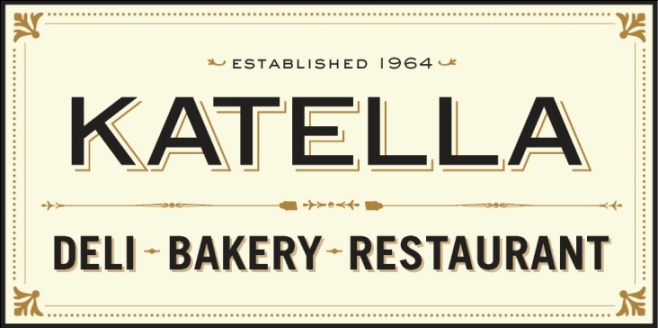 EMERGENCY CONTACT INFORMATIONDate Completed: ___________________________________Employee Name (print): _________________________________________________________				Last					First				MIPrimary Contact:_____________________________________________________________________________	Last Name						First			Work Phone (_____) __________________		Home Phone (_____) __________________Cell Phone (_____) ____________________Secondary Contact: If primary contact is not available_____________________________________________________________________________	Last Name						First			Work Phone (_____) __________________		Home Phone (_____) __________________Cell Phone (_____) ____________________